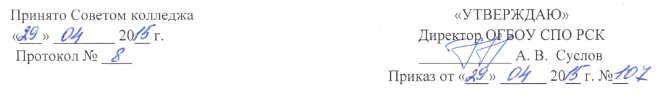 П О Л О Ж Е Н И Ео совете родителей (законных представителей) несовершеннолетних обучающихсяВ ОГБОУ СПО «РЯЗАНСКИЙ СТРОИТЕЛЬНЫЙ КОЛЛЕДЖ»г. Рязань, 20151.Общие Положении.1.1. Настоящее Положение регламентирует деятельность Совета родителей (законных представителей) несовершеннолетних обучающихся колледжа, далее Совет родителей, являющегося одним из органов самоуправления.1.2. Совет родителей колледжа создан в целях содействия колледжу и семье в получении среднего профессионального образования обучающихся, воспитания социально активной личности, сочетающей  в себе гражданственность, высокие нравственные качества, свою индивидуальность.1.3. Совет родителей  колледжа в своей деятельности руководствуется Конституцией РФ, Федеральным законом № 273-ФЗ «Об образовании в Российской Федерации» (от 29 декабря 2012 г.), Порядком организации и осуществления образовательной деятельности по образовательным программам среднего профессионального образования (утвержденного Приказом Минобрнауки России № 464 от 14 июня 2013 года, Уставом Колледжа,  другими федеральными и региональными законами, подзаконными актами и  настоящим Положением.2. Основные задачи.2.1. Укрепление связей между семьей, колледжем, общественными организациями в целях обеспечения единства воспитательного воздействия на обучающихся и повышения его результативности.2.2. Оказание  колледжу помощи в использовании потенциальных возможностей родительской общественности по защите законных прав и интересов обучающихся и педагогических работников.2.3. Организация работы с родителями (законными представителями) обучающихся в колледже по разъяснению их прав и обязанностей, значения всестороннего воспитания обучающихся в семье.2.4.Содействие совершенствованию условий для осуществления образовательного процесса, охраны жизни и здоровья обучающихся.3. Содержание работы Совета родителей (законных представителей) несовершеннолетних обучающихся колледжа.Совет колледжакоординирует и регулирует деятельность Советов родителей учебных групп;организует выполнение принятых решений и постановлений родительских собраний колледжа, отделений и родительских советов учебных групп;готовит и проводит родительские собрания и конференции родителей колледжа. При необходимости принимает решение о досрочном проведении отчетно-выборного родительского собрания (конференции) колледж;организует с помощью педагогического коллектива работу по повышению педагогической культуры родителей;проводит разъяснительную и консультационную работу среди родителей об их правах и обязанностях;оказывает содействие и помощь администрации колледжа в организации и проведении внеколледжных мероприятий;оказывает всемерное содействие повышению авторитета преподавателей среди обучающихся (студентов колледж);привлекает родительскую общественность и активному участию в жизни колледжа, в воспитательной работе по месту жительства студентов, содействует развитию самоуправления обучающихся;вырабатывает и высказывает предложения родителей по совершенствованию учебно-воспитательного процесса, организует участие родителей в нем;рассматривает поступающие в свой адрес обращения по вопросам, отнесенных настоящим Положением к его компетенции;проводит иную работу в соответствии с возложенными функциями;взаимодействует с администрацией колледжа, директором колледжа по вопросам профилактики безопасности правонарушений, безнадзорности и безопасности среди студентов.4. Права Совета родителей (законных представителей) несовершеннолетних обучающихся .Совет родителей колледжа имеет право:вносить предложения администрации колледжа по вопросам входящим в его компетенцию;обращаться за разъяснением в различные организации и учреждения по вопросам входящим в его компетенцию;получать информацию от руководителя образовательного учреждения, других органов управления и самоуправления колледжа:принимать участие в обсуждении локальных актов;вызывать на свои заседания родителей (законных представителей) обучающихся по представлению (решению) родительских Советов учебных групп;выносить общественное порицание родителям (законным представителям), уклоняющимся от воспитания обучающихся студентов в семье;поощрять родителей (законных представителей) обучающихся за активную работу в Совете родителей и в родительских советах учебных групп, отделений;оказывать помощь в проведении общеколледжных мероприятий;ставить вопрос (по согласованию с администрацией колледжа) о необходимости проведения родительского собрания колледжа или по отделениям;осуществлять иные права в соответствии с изложенными функциями;поддерживать тесный контакт с правоохранительными органами и общественными организациями.5. Состав и организация  работы родительских советов групп и отделений колледжа. 5.1. Председатель Совета родителей колледжа избирается ежегодно в начале учебного года на расширенном заседании Совета родителей колледжа с участием всех представителей родительских Советов групп.5.2.В состав Совета родителей колледжа входят председатели родительских Советов групп, отделений, а также члены родительских Советов учебных групп и отделений.5.3.На заседании Совета родителей колледжа могут присутствовать директор, заместители директор, заведующие отделениями, классные руководители, представители профсоюзной организации, других органов самоуправления колледжа, общественных организаций.5.4.Совет родителей разрабатывает ежегодно План работы, утверждает его на своем заседании.5.5.Председатель Совета родителей колледжа может присутствовать (с последующим информированием членов Совета) на заседаниях педагогического совета, других органов самоуправления, общественных организаций.5.6.О своей работе председатель Совета родителей колледжа и другие его лены отчитываются на общеколледжном родительском собрании или на собраниях отделений, на родительских собраниях в учебных группах не реже одного раза в год.5.7.Совет родителей колледжа правомочен выносить решения при наличии на заседании не менее половины состава. Решения принимаются простым большинством голосов.Для ведения протоколов Совета родителей избирается секретарь.6. Делопроизводство.6.1.Все заседания Совета родителей колледжа и проведение родительских собраний оформляются протокольно. В книге протоколов заседаний Совета фиксируется ход обсуждения вопросов, выносимых на повестку дня, и предложения, замечания, возражения членов Совета и родителей. Протокол ведется секретарем, подписывается председателем и секретарем.6.2.Нумерация протоколов заседаний Совета родителей колледжа ведется от начала учебного года.6.3.Книга протоколов заседаний  Совета родителей и протоколов общих родительских собраний, планы работы совета, составы избранных родительских советов входят в номенклатуру дел, передаются на хранение по акту и хранятся в колледже в течение трех лет.